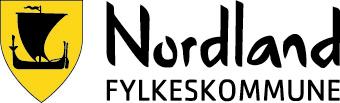 Vår referanse:JournalpostId:-   SaksnummerUtvalg/komiteDatoVedlegg: Vedlegg: 